Page 223. Exercice 4.Parmi les angles numérotés ci-dessous, quels sont les angles aigus, obtus et droits ?1.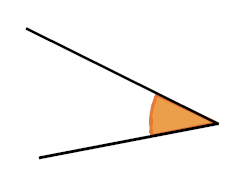 L’angle 1 est : Aigu Obtus Droit2.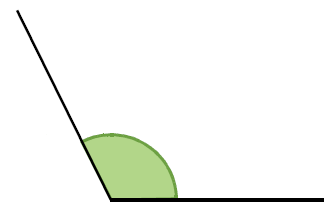 L’angle 2 est : Aigu Obtus Droit3.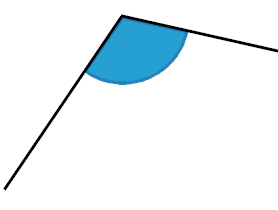 L’angle 3 est : Aigu Obtus Droit4.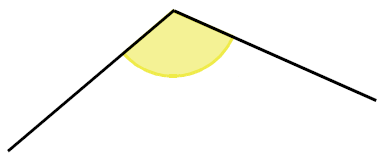 L’angle 4 est : Aigu Obtus Droit5.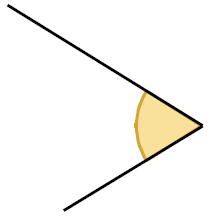 L’angle 5 est : Aigu Obtus Droit6.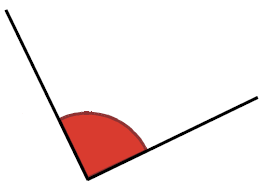 L’angle 6 est : Aigu Obtus Droit7.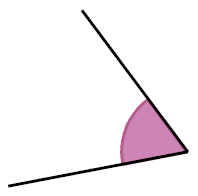 L’angle 7 est : Aigu Obtus Droit8.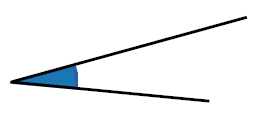 L’angle 8 est : Aigu Obtus Droit9.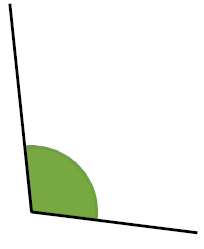 L’angle 9 est : Aigu Obtus Droit